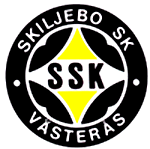 Riktlinjer Skiljebo SK materialSkiljebo SK:s styrelse har upprättat riktlinjer för lagmaterial. Målet med riktlinjer är att det ska vara tydligt vad du som ledare kan förvänta dig att laget ska få och att Skiljebo SK ska ha kontroll över de mycket stora kostnader som är förknippade med lagmaterial. Otydligheten har genom åren drivit upp förväntningarna på vilket material som ska delas ut och drivit upp kostnaderna. Riktlinjerna gör att vi kan ha rimliga förväntningar och använda pengarna där vi planerar för att de ska användas.Vad är lagmaterial?Material som respektive lag får låna av Skiljebo SK och som används för att bedriva träningar och spela matcher. Första gången lagmaterial delas ut är i samband med att nya lag bildas. Material lämnas tillbaka i takt med att barnen växer eller om ett lag lägger ner. Inga lag “äger” sitt lagmaterial, det gör Skiljebo SK. När och hur kan vi beställa lagmaterial?Beställning sker en gång per år genom en blankett som heter ”Material- och utrustning” skickas ut från kansliet till lagens ledare. Denna lista fylls sedan i och skickas tillbaka. Tänk på att vårda er befintliga utrustning och för de flesta lagen är det kompletteringar som behöver göras. Vad är vårt lagmaterialmässigt berättigade till i Skiljebo SK?5, 7 och 9-manna: 1 boll per spelareBollnät2 konor/spelare1 medicinska väska (fylls på)1 väst/spelare utifrån 4 färger1 kaptensbindel1 par målvaktshandskar1 par målvaktsbyxor1 målvaktströja1 matchtröja/spelare1 visselpipaOvanstående material gäller per lag.  11-manna: 1 boll per spelareBollnät2 konor/spelare1 medicinska väska(fylls på)1 väst/spelare utifrån 4 färger1 kaptensbindel2 par målvaktshandskar2 par målvaktsbyxor2 målvaktströja1 matchtröja/spelare1 visselpipaJag såg ett annat Skiljebo SK använda häckar, Pop-up mål, käppar, hur får vi det?Alla lag kan på egen hand införskaffa annat material än det som Skiljebo SK tillhandahåller genom Stadium. MatchtröjorMatchtröjor kvitteras ut på kansliet av ansvarig ledare och det är 1 matchtröja/spelare som gäller (de yngsta lagen som spelar poolspel lånar tröjor inför dessa). Observera att matchtröjor ska räcka under flera år till flera spelare. Se till att ha ordentlig ordning på era matchtröjor då dessa kostar mycket pengar. Lag som tappar bort matchtröjor blir ersättningsskyldiga. Vi har både tappat bort bollar och så har visa gått sönder, kan vi beställa nya?Så fort ni får nya bollar, signera dem med ert lagnamn och dokumentera antalet bollar ni har. Inför och efter träning räknar ni alltid bollar för att vara säkra på att ni går från träningen med lika många bollar som ni kom med till träning. Om boll går sönder eller inte håller luften kom in med bollen till kansliet för reklamation. Från och med när gäller det här?Styrelsen har beslutat att ovanstående gäller med start 1 januari 2019